Mötesprotokoll/dagordning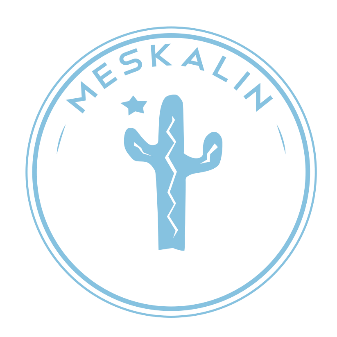 MESKALINDatum: 8/4-19Plats: Radix, LinnéuniversitetetNärvarande ur Styrelse: Carolina Ekström, Anna Lindgren, Felicia Lénárd, Keän Dam, Kajsa Morenius, Daniel Marsfeld, Felicia Johansson, Jimmy Roth, Malin Eriksson, Isac HagmanNärvarande ur Sexmästeriet: Alva Rydberg, Fanny Svensson, Herman Salomonsson, Anton ToftNärvarande ur Filmteam: Eric Bodén, Robin Ottosson, Karolina SochaNärvarande från Sjösjukans styrelse: Olivia Symoens, Anton Rockström§1 Mötets öppnande Mötet förklarat öppnat av styrelsens ordförande §2 Fastställande av dagordning Dagordningen godkändes§3 Val av mötesordförande Carolina Ekström §4 Val av mötessekreterare Felicia Lénárd§5 Val av justerare Anna Lindgren §6 SjösjukanOlivia Symoens och Anton Rockström från Sjösjukans styrelse närvarar under mötet Meskalins stödmedlemsskap har sålts på fel sätt. Meskalins stödmedlemmar har ett S på sina kort för att tydliggöra att de är stödmedlemmar. Meskalin bör berätta för sina stödmedlemmar att deras stödmedlemsskap inte gäller för att komma in på Sjösjukan. Sjösjukan städdag 14/4Två olika pass går det att välja på. Pizza bjuder Sjösjukan på som kompensation. Ordförandes önskemål om att alla ska ha jobbat innan nollningen.Förslag från Sjösjukan: att Sjösjukan fixar en kväll där bara Meskalins styrelse och sexmästeri jobbar. Fem personer åt gången får jobba. Skickas till bokningsansvarig@sjosjukan.se Övrigt: Under nollningen kommer Sjösjukans styrelse att hjälpa till så mycket som det går, men de kommer eventuellt behöva fråga faddrar om de kan hoppa in ifall det behövs. Sjösjukan ber om bättre kontakt mellan Sjösjukans styrelse och Meskalins styrelseOlivia Symoens och Anton Rockström lämnade mötet kl: 17.17§7 Sexmästeriet redovisar Nollningen 2019Nollningens schema – ca 60% klart – allt är preminilärtMån 26/8: Introduktion, 09.00Förfest, 18.00Kårkväll Sandras, -Tis 27/8:Kaktuskampen, 12.00 Trubadurkväll, 18.0021.00, SjösjukanOns 28/8:Varannan Vatten med LNS, 10.00Turkossittning (Harrys), 18.00Mellanfest (Sjösjukan), 20.00Eftersläpp (Harrys), 22.00Tors 29/8:Eventuell filmkväll Fre 30/8:Föreningskamp, 12.00GardenParty, -Lör 31/8:GardenParty, - Mån 2/9:Föreningsbrännboll, - Tis 3/9:Parkhäng med annan/andra förening/ar, -Ons 4/9:Cykelfest, 18.00Kårkväll (Sandra), - Tors 5/9:Karaokekväll, 18.00 Fre 6/9:Eventuell pubrunda, 18.00Lör 7/9:Finsittning, 18.00RadioShore ska kontaktas angående ett event tillsammans med Meskalin under nollningen där de kan marknadsföra sig själva. Viktigt då RadioShore består till stor del av Meskalinmedlemmar. Förslag: lära ut Meskalindansen tidigare under nollningen så att alla nollor kan hänga med lättare. FadderutbildningNollefriden - inför nollningen ska faddrarna tydligt informeras om hur nollefriden ska hållas och hur andra faddrar ska förhålla sig till andra föreningars faddrar angående nollefridenEn fadderutbildning kommer hållas två dagar innan nollningen börjarFörslag från sexmästarna: skriva ihop riktlinjer för att nollefriden ska kunna hållas lättare inom Meskalin och eventuellt även skriva ihop konsekvenser ifall nollefriden brytsKommunikation till faddrar innan och under nollningen (fadderledamöterna)Faddrarna behöver få veta så snabbt som möjligt genom mejl att nollningen för faddrarna börjar den 24/8. Meddelas på sociala medier att mejlen har skickats ut. Beslutat att ett infomöte med alla faddrar innan sommaren ska hållas onsdagen den 15e eller 22/5 kl: 18.00 Faddrarna får ett mejl med info om mötet. Det läggs ut på sociala medier så alla vet att de ska kolla efter mejlet. Fadderbrev (sexmästarna)Alla faddrar kommer få ett schema där det tydligt redogörs när, hur och var de behövs under veckorna Vilka sociala medier bör användas? Facebook-grupper: en allmän för alla faddrar samt en för alla huvudfaddrarVid mer intima/specifika frågor bör faddrarna kontakta någon ur styrelsen eller sexmästeriet Fadder Kick-Off 24/8Introhäfte 2019  Beslutat att Felicia Johansson och Keän Dam ansvarar för introhäftet 2019 (eventuellt Anton Fastmarken)Intervjuer inför introhäftet Skicka ut information om dessa intervjuer med mejlen om den 24/8.Intervjua klassvisFråga om storlek (ska ej vara med i häftet), roliga fakta, konstiga smeknamn, favoritlåt, favoritplats etc.Medlemskort Inventering behövs göras av medlemskortenBeslutat att Keän Dam och Isac Hagman tar ansvar för inventeringen av medlemskortenTyg till nollebanden Beslutat att Anton Toft ansvarar för nollebandenFadder t-shirts Beslutat att Felicia Johansson ansvarar för fadder t-shirtsen  Bör höra med faddrar om storlekarViktigt med årtal på t-shirtsen!Förslag: Ärkefaddrarnas t-shirts är turkosaStyrelsens beslut: Ja, med info om att de är ärkefaddrar§8 EkonomiKassör Keän Dam och Vice kassör Isac Hagman redovisar ekonominBudgetgenomgång (finns även delad på Meskalin-driven)Föreningen har en bra budget att röra sig med inför nollningenBeslutat att Cykelfesten ska kosta 50krBeslutat att faddrar förnyar sina medlemskap inför hösten på infomötet under våren så att föreningen har lite pengar att röra sig medFörslag: Inköp av flagga till Vårkampen och NollningenInget beslut tagetFörslag: Inköp av bärbara högtalare till nollningenHögtalare inköps strax innan nollningenFörslag: Beställa in Anton Fastmarkens märke ’Absolut Meskalin’ inför nollningenInget beslut tagetFörslag: Lägg in 3 standardmärken som ett paket när man köper sin ovve, och lägg in det i standardprisetInget beslut taget§9 Filmteamet Filmteamet har tagit fram ett mindre avtal mellan styrelsen och filmteamet som utskott för att tydliggöra dess innebörd och uppgift, samt regler de bör följaStyrelsen har beslutat att införa avtalet mellan utskottet och styrelsen Förslag: försöka licensera musik för att undvika problem med konstnärliga rättigheter Ingenting beslutat angående förslaget Beslutat att det ska fixas en officiell Meskalin-mejl för filmteamets Sexmästerifilm inför nollningen Filmteamets vision för tillfället är att göra sexmästerifilmen på ungefär samma sätt som styrelsefilmen IntrofilmFilmteamet Introfilmen prioriteras då den är viktigast för att förmedla information till nollorna under nollningenFejknolla – avslöjande film Om filmteamet inte har tid att producera går uppdraget till någon annan inom föreningen som vill ta på sig ansvaret VårkampenIngenting beslutatVårsittningen och examensbanketten Anton Fastmarken får först och främst frågan om fotografering under eventen§10 VårsittningenToastmasterplaner (Kajsa och Alva)Styrelsefilmen visas i början, sedan något slags spex, sedan fortsätter kvällen ungefär som en vanlig sittningKommer finnas sånghäftenPyntFörslag: Flera olika teman på olika bord (på grund av sittningens tema “Oops, jag kom fel”Styrelsen har beslutat att pynt inte är viktigt inför vårsittningen genom öppen röstning Beslutat att Jimmy Roth ansvarar för att skriva ut sånghäften Upplägg för kvällenBeslutat att Herman Salomonsson, Daniel Marsfeld och Adelia Pennisi tar emot gäster i entrén och delar ut drinkbiljetterBeslutat att Anton Fastmarken ansvarar för fotografering under kvällenVid tacket i slutet av sittningen tackas även filmteamet för deras arbete med styrelsefilmen Filmteamet får kontakta Kajsa angående utrustningen på HarrysKajsa kontaktar Arthur för att ta reda på mer §11 ÖvrigtFotografering för styrelse och sexmästeri Beslutat att fotograferingen ska ske den 25/4, kl: 16.00Karolina Socha ansvarar för fotograferingenFotbollsmatch mot ESS 27/4 Eventet behöver förslagsvis en projektgrupp som ser till att eventet inte bortprioriteras Fotbollsmatchen är mellan kl: 12-00-14.00Dagsfest med ESS efteråt Förslag: matchställ som Meskalin kan använda inför liknande event i framtiden. Sexton tröjor med nummer och logga kostar preliminärt 3.800kr. Förslag: vandringspokal som vinnarna av dessa evenemang får ha. Delas mellan alla deltagande föreningar. Preliminär kostnad ligger på ca 300kr för Meskalin. Beslutat att filmteamet filmar något kort under evenemanget för att kunna visa inför liknande evenemang i framtiden. Bör pressas på sociala medier med information om evenemanget då detta är första gången något sådant här genomförs Förslagsvis skriva ut flyers och sätta upp på universitetets lokaler Kontoret 10/4 sitter Carolina Ekström och Felicia Lénárd§12 Nästa möte - §13 Mötet avslutas Mötet förklarat avslutat av styrelsens ordförande 